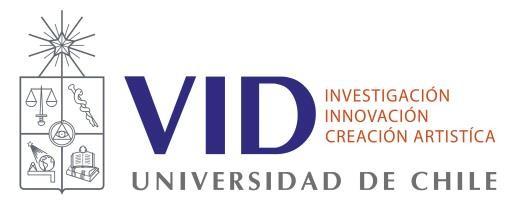 DECLARACIÓN JURADASantiago,….de……........de 2023Yo, 				, cédula nacional de identidad Nº 	domiciliado en 		, comuna de 			, postulante de la convocatoria del concurso interno VID” 		”, vengo en declarar bajo juramento que:Declaro conocer y aceptar las Bases Administrativas que rigen el presente Concurso, por lo que asumo desde ya, los efectos previstos en las mismas y las responsabilidades que se deriven en caso de falsedad o inexactitud de la información expresada en la presente postulación.Declaro que todos los procedimientos de adquisiciones y/o contrataciones que involucre la adjudicación del Concurso, se regirán por lo establecido en la Ley de Compras Públicas N° 19.886 y su Reglamento Complementario.Declaro no estar afecto/a alguna de las sanciones prescritas en: a) Ley 21.369 que regula el coso y la Violencia de Género en la Educación Superior, b) Ley 20.066 que regula y sanciona la Violencia Intrafamiliar; c) Ley 20.609 que establece medidas contra la discriminación más conocida como “Ley Zamudio”Declaro no encontrarme actualmente incorporado parte del Registro Nacional de Deudores de acuerdo la Ley 21.389.     El presente documento se considera parte integrante de la postulación, juntamente con el resto de los antecedentes exigidos en las Bases.Firma: 	Nombre: 	Cargo: 	